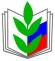 ПРОФСОЮЗ РАБОТНИКОВ  НАРОДНОГО ОБРАЗОВАНИЯ РФПОЛЕВСКАЯ ГОРОДСКАЯ ОРГАНИЗАЦИЯ ПРОФСОЮЗАИНФОРМАЦИЯ  К РАЗМЫШЛЕНИЮЧТО СДЕЛАНО ПО ОПЛАТЕ ТРУДА ПЕДАГОГОВ.Вопрос справедливой оплаты труда работников образования всегда находится в центре внимания Профсоюза работников народного образования и науки Российской Федерации. Мы неоднократно формулировали предложения по увеличению размера заработной платы. Последняя инициатива – обращения ко всем депутатам от Свердловской области с предложением дополнить статью 99 Федерального закона «Об образовании в РФ» одной нормой: заработная плата педагогических работников в расчете на одну ставку не может быть ниже средней заработной платы по экономике регионе .В настоящее время наши обращения были рассмотрены депутатами, направлены в Комитет по образованию Государственной Думы РФ. Подготовлен законопроект № 590947-7 о внесении изменений в Федеральный закон «Об образовании в РФ», учитывающий, в том числе, наше предложение. С проектом можно познакомиться здесь:http://www.lexed.ru/search/detail.php?ELEMENT_ID=7449&q. ПРОЕКТ ФЕДЕРАЛЬНОГО ЗАКОНА
№ 590947-7
"О ВНЕСЕНИИ ИЗМЕНЕНИЙ В ФЕДЕРАЛЬНЫЙ ЗАКОН "ОБ ОБРАЗОВАНИИ В РОССИЙСКОЙ ФЕДЕРАЦИИ" В ЧАСТИ УСТАНОВЛЕНИЯ ДОПОЛНИТЕЛЬНЫХ ГАРАНТИЙ ПЕДАГОГИЧЕСКИХ РАБОТНИКОВ" ( выборка)Внести в Федеральный закон от 29 декабря 2012 года № 273-ФЗ "Об образовании в Российской Федерации" (Собрание законодательства Российской Федерации, 2012, № 53 (ч. 1), ст. 7598) следующие изменения :4) право на длительный отпуск сроком до одного года не реже чем через каждые десять лет непрерывной педагогической работы в порядке, установленном федеральным органом исполнительной власти, осуществляющим функции по выработке государственной политики и нормативно-правовому регулированию в сфере образования. Оплата длительного отпуска осуществляется в размерах не менее 70 процентов от средней заработной платы за соответствующий период предыдущего учебного года;6) право на предоставление педагогическим работникам, состоящим на учете в качестве нуждающихся в жилых помещениях, вне очереди жилых помещений по договорам социального найма, право на предоставление жилых помещений специализированного жилищного фонда;8) право на получение ежемесячной надбавки в размере двадцати пяти процентов оклада (должностного оклада) по основной работе в течение первых трех лет работы, при условии поступления педагогического работника на работу в общеобразовательную организацию в год окончания им по основной образовательной программе среднего профессионального образования профессиональной образовательной организации или по основной образовательной программе высшего образования образовательной организации высшего образования;10) право на получение единовременного пособия в размере двух окладов (должностных окладов) при увольнении в связи с выходом на пенсию по старости (при стаже работы двадцать пять лет и более) или по инвалидности (независимо от стажа работы); 13) право на получение надбавок в размере двадцати пяти процентов к окладам (должностным окладам) в случае присвоения им почетных званий "Народный учитель СССР" и "Народный учитель Российской Федерации";17) право на компенсацию в размере пятидесяти процентов от стоимости путевок на санаторно-курортное лечение или организованный отдых в санаториях, домах отдыха, пансионатах, на туристских базах не реже, чем один раз в пять лет за счет средств учредителя образовательной организации в порядке, устанавливаемом Правительством Российской Федерации;19) право на выделение места в дошкольных образовательных организациях по месту жительства в первоочередном порядке.2) часть 3 статьи 99 изложить в следующей редакции:"3. Нормативные затраты на оказание государственных или муниципальных услуг в сфере образования включают в себя затраты на оплату труда педагогических работников с учетом обеспечения уровня заработной платы педагогических работников за выполняемую ими учебную (преподавательскую) работу и другую работу, определяемого в соответствии с положениями настоящей части статьи 99 данного Федерального закона. Расходы на оплату труда педагогических работников государственных и муниципальных образовательных организаций, включаемые органами государственной власти в нормативы, не могут быть ниже уровня, рассчитанного на одну ставку педагогического работника. 